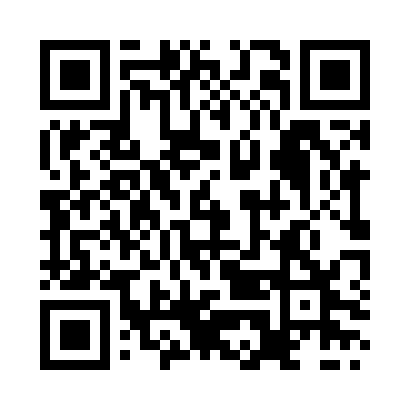 Prayer times for Zverynas, LithuaniaMon 1 Jul 2024 - Wed 31 Jul 2024High Latitude Method: Angle Based RulePrayer Calculation Method: Muslim World LeagueAsar Calculation Method: HanafiPrayer times provided by https://www.salahtimes.comDateDayFajrSunriseDhuhrAsrMaghribIsha1Mon2:464:491:247:079:5811:552Tue2:464:501:247:079:5811:543Wed2:474:511:247:079:5711:544Thu2:474:521:247:079:5611:545Fri2:484:531:257:069:5611:546Sat2:484:541:257:069:5511:547Sun2:494:551:257:069:5411:538Mon2:494:561:257:059:5411:539Tue2:504:571:257:059:5311:5310Wed2:504:581:257:059:5211:5311Thu2:514:591:257:049:5111:5212Fri2:515:011:267:049:5011:5213Sat2:525:021:267:039:4911:5114Sun2:535:031:267:039:4811:5115Mon2:535:051:267:029:4611:5116Tue2:545:061:267:029:4511:5017Wed2:545:081:267:019:4411:5018Thu2:555:091:267:009:4311:4919Fri2:565:101:267:009:4111:4820Sat2:565:121:266:599:4011:4821Sun2:575:141:266:589:3811:4722Mon2:585:151:266:579:3711:4723Tue2:585:171:266:569:3511:4624Wed2:595:181:266:559:3411:4525Thu3:005:201:266:559:3211:4526Fri3:005:221:266:549:3011:4427Sat3:015:231:266:539:2911:4328Sun3:015:251:266:529:2711:4229Mon3:025:271:266:519:2511:4230Tue3:035:281:266:509:2311:4131Wed3:035:301:266:489:2211:40